Multicultural Ministries USA/Canada Church of the Nazarene17001 Prairie Star Parkway, Lenexa, KS 66220ETHNIC MINISTERIAL SCHOLARSHIP GUIDELINES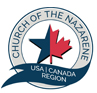 INTRODUCTIONThe Church of the Nazarene through Multicultural Ministries has designed a scholarshipprogram. The purpose is to provide financial assistance to needy, committed, andpromising men and women of ethnic cultures to equip themselves at Nazarene collegesand Nazarene Seminary.BASIS FOR STUDENT ELIGIBILITYAll student applicants will be evaluated on the basis of the following criteria:1. 	The applicant must have intent to enter Nazarene ministry in the United States orCanada following graduation.Nazarene ministry includes such areas as pastor, associate pastor, collegeprofessor, evangelist, full-time youth pastor, or full-time Christian educationdirector. Other explanations of Nazarene ministry will require approval fromMulticultural Ministries.2. 	Student applicants must have applied for all other available means of assistanceprior to applying for this scholarship. This will be treated as a last resort financialaid.3. 	Applicant must be a licensed minister in the Church of the Nazarene.4. 	Applications for undergraduate and graduate work through this scholarship fundmust be for studies at a Nazarene institution.5.	Applicants must be considered a “full-time” student. Full time status will bedetermined by the institution is attending.6.	Applicant must be a USA/Canada citizen OR a member of a local Nazarene 	church 	and district in the USA/Canada.AMOUNT OF SCHOLARSHIP1. 	Undergraduate – Multicultural Ministries has approved a maximum of $250 persemester per student for undergraduate tuition, not to exceed $500 per year, andnot more than $2,000 for a four-year program.2. 	Graduate – Funds for tuition are approved for graduate students in the maximumamount of $500 per semester per student.The maximum amount is automatically awarded. It will be judged according toneed and availability of funds. Payment of the scholarship is not automaticallyrenewed from one semester or quarter to another.  You need to reapply each 	semester.APPLICATION AND GRANTING PROCEDURES1. 	Applications must be filed by each student on their respective campuses with theDirector of financial aid.  Recommendation in granting the scholarship will comefrom the college scholarship committee. Final approval will be granted byMulticultural Ministries.2. 	The scholarship committee shall renew the individual student’s financial need,availability of other scholarship and grant assistance, verbal commitment toNazarene ministry, scholastics of the applying student and potential.3.	The college/seminary shall submit semester or quarterly requests for funds usingthe form provided by Multicultural Ministries.4. 	Each institution will administer all funds provided by Multicultural Ministries.When the applicant has been approved by Multicultural Ministries, funds will beforwarded to the institution.Please fill out the form and fax it to 913-577-0884 or mail to Multicultural Ministries, USA/Canada Regional Office, 17001 Prairie Star Parkway, Lenexa, KS 66220.
ETHNIC MINISTERIAL SCHOLARSHIP  REQUEST FORMPlease return the completed form to Multicultural Ministries USA/Canada by faxing it to 913-577-0884, or by e-mail to rchodgson@aol.com.  Additional questions may be directed to the Multicultural Ministries office at 1-800-738-7167.School InformationEducational Institution:	     Approved by:	     	Position:       Date:       Student InformationName of Student:        	Student Classification:      Quarter/Semester/Year:      Full-Time Student:  Yes  or No Licensed Minister:   Yes  or No 	Member of Local USA/Canada Nazarene Church Yes  or No   District      Ethnic Classification:      USA/Canada Citizen: Yes  or No Future Ministry:      Tuition:      Amount Requested:      Total Received to Date:      Other Financial Aid Checked?  Yes  or No Multicultural Ministries Office Use OnlyApproved by:	     				Multicultural Ministries DirectorDate:		     				Amount Approved:       